РОССИЙСКАЯ ФЕДЕРАЦИЯ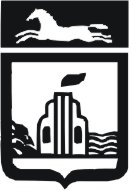 АДМИНИСТРАЦИЯ ГОРОДА БАРНАУЛАРАСПОРЯЖЕНИЕОт 15.05.2014									       №111-рВ соответствии со статьей 16 Федерального закона от 12.06.2002           №67-ФЗ «Об основных гарантиях избирательных прав и права на участие в референдуме граждан Российской Федерации», Положением о Государственной системе регистрации (учета) избирателей, участников референдума в Российской Федерации, утвержденным постановлением Центральной избирательной комиссии Российской Федерации от 06.11.1997 №134/973-II (далее – Положение), распоряжением Губернатора Алтайского края от 30.04.2014 №63-рг «Об обеспечении функционирования Государственной системы регистрации (учета) избирателей, участников референдума на территории Алтайского края» (далее - Распоряжение Губернатора Алтайского края), решением Избирательной комиссии Алтайского края от 17.02.2006 №54/443-4 «Об обеспечении функционирования Государственной системы регистрации (учета) избирателей, участников референдума на территории Алтайского края»:1. Создать рабочую группу по взаимодействию органов местного самоуправления города Барнаула с государственными органами и органами учета населения при осуществлении регистрации (учета) избирателей, участников референдума, а также при установлении численности зарегистрированных избирателей, участников референдума (далее – Рабочая группа) и утвердить ее состав (приложение 1).2. Рекомендовать Управлению Федеральной миграционной службы России по Алтайскому краю (Бухтояров В.В.), отделам ЗАГС администраций районов города (Богданчикова Т.И., Голованкова Н.В., Кривцова Н.А., Метлашевская, С.В., Ростоцкая Е.Б.), отделам военного комиссариата Алтайского края по Железнодорожному, Октябрьскому, Центральному, Ленинскому и Индустриальному районам города Барнаула (Буров В.С, Рудаков С.П.), районным судам города Барнаула направлять сведения в администрации районов города по месту регистрации (пребывания) граждан по формам и в сроки, установленные Распоряжением Губернатора Алтайского края.3. Просить командиров воинских частей, расположенных на территории города (5428 – Андрющенко В.А., 68895 – Бойцов М.К.,     28253–Муравьев А.В., 6515 – Семиляк И.И., 69806-10 — Сергеевский Ю.В., 2131 – Эктов А.Н.), предоставлять в администрацию соответствующего района сведения о численности военнослужащих, членов их семей и других избирателей, участников референдума, проживающих в пределах расположения воинской части по состоянию на 1 января и 1 июля, не позднее 18 января и 18 июля каждого года по форме №3.1риур, утвержденной Положением.4. Просить Управление Федеральной службы исполнения наказаний России по Алтайскому краю (Усачев В.Н.) предоставлять не реже чем один раз в три месяца в рабочую группу администрации города сведения о совершеннолетних гражданах, поступивших отбывать наказание в виде лишения свободы по приговору суда, и о гражданах, достигших 18-летнего возраста в период отбывания наказания, по форме №1.4риур, утвержденной Положением.5. Назначить глав администраций районов города (Еремеев Ю.Н., Звягинцев М.Н., Новиков В.Г., Рождественский А.В., Сабына М.Н.) ответственными за осуществление регистрации (учета) избирателей, участников референдума на территории соответствующих районов города Барнаула.6. Главам администраций районов города Еремееву Ю.Н.,    Звягинцеву М.Н., Новикову В.Г., Рождественскому А.В., Сабыне М.Н.:6.1. Обобщать сведения, поступившие в соответствии с пунктами 2, 3 распоряжения, и передавать их по акту лицам, уполномоченным Избирательной комиссией Алтайского края (Артемьева Н.В., Геттих Е.Б., Железникова Е.П., Лысякова Т.М., Мещерякова Н.Н., Никитина Л.Н., Пашкова С.А.), в течение двух дней с момента получения (приложение 2);6.2. Обеспечить хранение в течение не менее чем двух лет в соответствии со сроком хранения, установленным Избирательной комиссией Алтайского края, сведений, содержащихся в территориальном фрагменте Регистра избирателей, участников референдума, передаваемых системным администраторам КСА ТИК ГАС «Выборы» по форме № 2.1риур, утвержденной Положением, и возвращение по истечении указанного срока хранения системному администратору КСА ТИК ГАС «Выборы» (Артемьева Н.В., Геттих Е.Б., Железникова Е.П., Лысякова Т.М., Мещерякова Н.Н., Никитина Л.Н., Пашкова С.А.) машиночитаемого носителя, содержащего территориальный фрагмент Регистра избирателей, участников референдума, сформированного на основании сведений, указанных в пунктах 2, 3 распоряжения;6.3. Организовывать и проводить проверки в течение 10 дней с момента получения информации от Избирательной комиссии Алтайского края о выявленных в результате контроля базы данных ГАС «Выборы»:некорректных сведений и повторных записей о гражданах Российской Федерации;сведений о гражданах, срок отбывания наказания которых истек более шести месяцев назад.6.4. Подготавливать данные о численности избирателей, участников референдума, зарегистрированных на территории района города, не позднее 19 января и 19 июля каждого года по состоянию на 1 января и 1 июля, направлять их в рабочую группу;6.5. Осуществлять контроль за полнотой и правильностью ввода в ГАС «Выборы» сведений, указанных в пунктах 2, 3 распоряжения, системным администратором КСА ТИК ГАС «Выборы».7. Рабочей группе обеспечить подготовку данных о численности избирателей, участников референдума, зарегистрированных на территории города, не позднее 20 января и 20 июля каждого года по состоянию на          1 января и 1 июля и направление их в Избирательную комиссию Алтайского края по форме №3.2риур, утвержденной Положением.8. Комитету по строительству, архитектуре и развитию города          (Воробьев А.А.) сообщать Избирательной комиссии Алтайского края сведения о переименовании населенных пунктов, улиц, изменении и присвоении новых адресов жилых домов на территории городского округа – города Барнаула в 10-дневный срок с момента изменения указанных сведений.9. Контроль за исполнением распоряжения возложить на первого заместителя главы администрации города, руководителя аппарата              Фризена П.Д.Глава администрации города                                                          И.Г.СавинцевОб организации и осуществлении регистрации (учета) избирателей, участников референдума на территории городского округа-города Барнаула Алтайского края